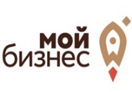      ФОНД ПОДДЕРЖКИ ПРЕДПРИНИМАТЕЛЬСТВА                 КАБАРДИНО-БАЛКАРСКОЙ РЕСПУБЛИКИ(ФПП КБР)Обучающие мероприятия АО «Корпорация «МСП»Адрес: 360004, Кабардино-Балкарская г. Нальчик, ул. Кирова 224; ИНН 0726020053ОГРН 1180726001158тел.:8(8662)72-21-81e-mail: fppkbr@inbox.ru;                                                  www.cppkbr.ru№Вид услугиМероприятиеДатаПрограмма обучения1.Семинар«Основы экспортной деятельности», «Маркетинг как часть экспортного проекта»26-27 июня 2018г.2.Тренинг«Азбука предпринимателя»Старт 05.07.2018г.По завершению тренинга Вы получите навыки и знания:- по оценке своей бизнес-идеи;- по разработке бизнес-плана;- по определению формы бизнеса;- о процедуре регистрации бизнеса;- об источниках финансирования;- о существующих мерах поддержки субъектов МСП;- как начать бизнес.3.	Тренинг«Генерация бизнес-идеи»14.07.2018г. в 11.00По завершению тренинга Вы сможете:Определить критерии выбора успешной бизнес-идеи;Определить источники поиска идей для бизнеса;Сформировать инструменты оценки идеи для бизнеса на возможность реализации.4.ТренингБИЗНЕС-ЭКСПЕРТ: Портал бизнес-навигатора малого и среднего предпринимательства18.09.2018г. в 16.00Бизнес-навигатор — это бесплатная база данных, благодаря которой вы сможете: 
- оценить доходность своего бизнеса и рассчитать примерный бизнес-план;
- найти, где взять кредит и оформить гарантию;
- подобрать в аренду помещение для бизнеса;
- узнать о программах поддержки бизнеса и участвовать в грантах и субсидиях;
- сможете создать свой сайт и настроить его продвижение в интернете;
- получить образцы документов для бизнеса и не платить отдельно экспертам.5.Тренинг«Школа предпринимательства»21-28 сентября 2018г.Включает инструменты⠀-антикризисного управления,-построения организационной структуры предприятия,
-маркетинг и продажи, рентабельность предприятия и многое другое.6.Семинар«Налогообложение субъектов малого и среднего предпринимательства: обзор изменений, практика применения.»26.09.2018г. в 16.00Мы обязательно рассмотрим:- Последствия ведения предпринимательской деятельности без регистрации;-  Вопросы по регистрации индивидуальных предпринимателей и юридических лиц, а также по выбору оптимальной системы налогообложения;- Вопросы по регистрации и применению онлайн-касс;- Принятые и находящиеся на рассмотрении изменения налогового законодательства в исчислении и уплате различных налогов;- Страховые взносы: практика применения и разъяснения ФНС, ПФР, ФСС
- Обзор характерных нарушений, допускаемых налогоплательщиками (по материалам проверок)7.Круглый стол«Место и роль организаций инфраструктуры поддержки предпринимательства»28.09.2018г.Приглашаем принять участие в круглом столе предпринимателей, заинтересованных:- в получении микрозаймов под низкий процент (7,5%) на развитие бизнеса;- в предоставлении поручительств по кредитам в кредитных организациях;- в консультационной поддержке по вопросам ведения собственного дела;- в организации экспорта выпускаемой продукции на внутрироссийские и зарубежные рынки8.Круглый стол РЦИ«Современные инновации и технологии для бизнеса. От простой компании к инновационной.»28.09.2018г.Если Вы заинтересованы в том, чтобы:-Узнать о поддержке инноваций в Республике-Поделиться опытом технологического развития вашего дела-Найти единомышленников и партнеров по бизнесу-Задать вопросы и услышать ответы-Провести время в обществе деятельных людей9.Мастер-класс«Как реализовать бизнес - идею?»25.09.2018 в 16.00У вас есть уникальная возможность познакомиться с эффективной технологией построения и ведения бизнеса от практикующего эксперта в области бизнеса, коуча, бизнес-консультанта и предпринимателя Романа Копцев.10. Семинар«МФЦ для бизнеса Центры оказания услуг для бизнеса: возможности и преимущества»Октябрь11.Конкурс«Лучший предприниматель года»Октябрь12.Тренинг«Азбука предпринимателя»Старт 05.10.18г.По завершению тренинга Вы получите навыки и знания:- по оценке своей бизнес-идеи;- по разработке бизнес-плана;- по определению формы бизнеса;- о процедуре регистрации бизнеса;- об источниках финансирования;- о существующих мерах поддержки субъектов МСП;- как начать бизнес.13.Тренинг«Сертификация и лицензирование»12.10.18г. в 16.0014.Тренинг«Школа предпринимательства»Старт 16.10Включает инструменты⠀-антикризисного управления,-построения организационной структуры предприятия,
-маркетинг и продажи, рентабельность предприятия и многое другое.15.Семинар«Особенности участия СМСП в закупках товаров, работ, услуг в соответствии с ФЗ «О закупках товаров, работ, услуг отдельными видами юридических лиц»[17.10]16.Тренинг«Проектное управление»18.10.18г в 10.0017.Организация проведения обучающих мероприятий для руководителей и сотрудников СМСП по направлению «Антикризисное управление предприятием»[22-28.10]18.Конференция «Развитие малых форм бизнеса на селе»[26.10]19.Семинар«Особенности участия СМСП в закупках товаров, работ, услуг в соответствии с ФЗ «О закупках товаров, работ, услуг отдельными видами юридических лиц»[30.10]20.Круглый стол«Государственная поддержка малого и среднего предпринимательства и сельскохозяйственных товаропроизводителей КБР»[31.10]21.Круглый стол«Государственная поддержка малого и среднего предпринимательства и сельскохозяйственных товаропроизводителей КБР»[01.11]22.Круглый стол«Государственная поддержка малого и среднего предпринимательства и сельскохозяйственных товаропроизводителей КБР»[02.11]23.Тренинг«Азбука предпринимателя»Старт 06.11По завершению тренинга Вы получите навыки и знания:- по оценке своей бизнес-идеи;- по разработке бизнес-плана;- по определению формы бизнеса;- о процедуре регистрации бизнеса;- об источниках финансирования;- о существующих мерах поддержки субъектов МСП;- как начать бизнес.24.Семинар«Особенности участия СМСП в закупках товаров, работ, услуг в соответствии с ФЗ «О закупках товаров, работ, услуг отдельными видами юридических лиц»[14.11]25.Тренинг«Повышение производительности труда субъектами МСП/Бережливое производство»16.11.18г.26.Тренинг«Школа предпринимательства»Старт 20.11.18г.Включает инструменты⠀-антикризисного управления,-построения организационной структуры предприятия,
-маркетинг и продажи, рентабельность предприятия и многое другое.27.Семинар«Особенности участия СМСП в закупках товаров, работ, услуг в соответствии с ФЗ «О закупках товаров, работ, услуг отдельными видами юридических лиц»[27.11]28.Конференция«Молодежное предпринимательство – новые возможности для роста экономики»[29.11]29.Тренинг«Обеспечение и защита прав и законных интересов субъектов МСП при заключении и исполнении договоров»30.11.18г.30.Тренинг«Азбука предпринимателя»Старт 04.12.18г.По завершению тренинга Вы получите навыки и знания:- по оценке своей бизнес-идеи;- по разработке бизнес-плана;- по определению формы бизнеса;- о процедуре регистрации бизнеса;- об источниках финансирования;- о существующих мерах поддержки субъектов МСП;- как начать бизнес.31.Тренинг«Юридические аспекты предпринимательства и система налогообложения»06.12.18г.32.Семинар«Особенности участия СМСП в закупках товаров, работ, услуг в соответствии с ФЗ «О закупках товаров, работ, услуг отдельными видами юридических лиц»[07.12]